平成27年度「ろう語講座～翻訳教室～」のお知らせ講師　　氏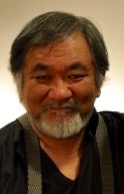 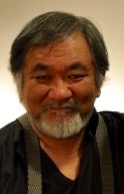 手話から日本語へ、日本語から手話への翻訳を学ぶ「翻訳教室」を開催します。ろう者・聴者どなたでも参加できる講座です。新たな発見ができる良き学びの場となることと思います。皆様のご参加をお待ちしています。（読み取り通訳は付きません）［日時・会場］　　第1回　平成２７年１０月２４日（土）　午前１０時～１２時　　　　　　柏市教育福祉会館　２階　大会議室第２回　平成２７年１１月１４日（土）　午前１０時～１２時柏市教育福祉会館　２階　和室　　　　　　第３回　平成２７年１１月２０日（金）　午後６時半～８時半柏市中央公民館　４階　集会室１・２第４回　平成２７年１２月２０日（日）　午前１０時～１２時　　　柏市教育福祉会館　２階　大会議室第５回　平成２８年　１月　８日（金）　午後６時半～８時半　　　柏市教育福祉会館　２階　和室第６回　平成２８年　１月１６日（土）　午前１０時～１２時　　　柏市教育福祉会館　２階　和室第７回　平成２８年　２月　５日（金）　午後６時半～８時半　　　　　　　柏市教育福祉会館　２階　大会議室第８回　平成２８年　２月１４日（日）　午後１時半～３時半　　　　　　　柏市教育福祉会館　２階　大会議室［参加費］　各１，０００円　［申込み］　　一般社団法人　コミュニケーションセンターかしわ　　　　　　　　FAX／TEL　　０４－７１６３－２９４５［締　切］　　定員に達し次第締め切らせていただきます。FAXでの申込みは、下記にご記入の上、このまま送信してください。「翻訳教室」の参加を希望します。参加希望日 　第１回から８回までで希望日をご記入ください。［全回希望］　［希望日　　　　　　　　　　　　　　　　　　　　　　］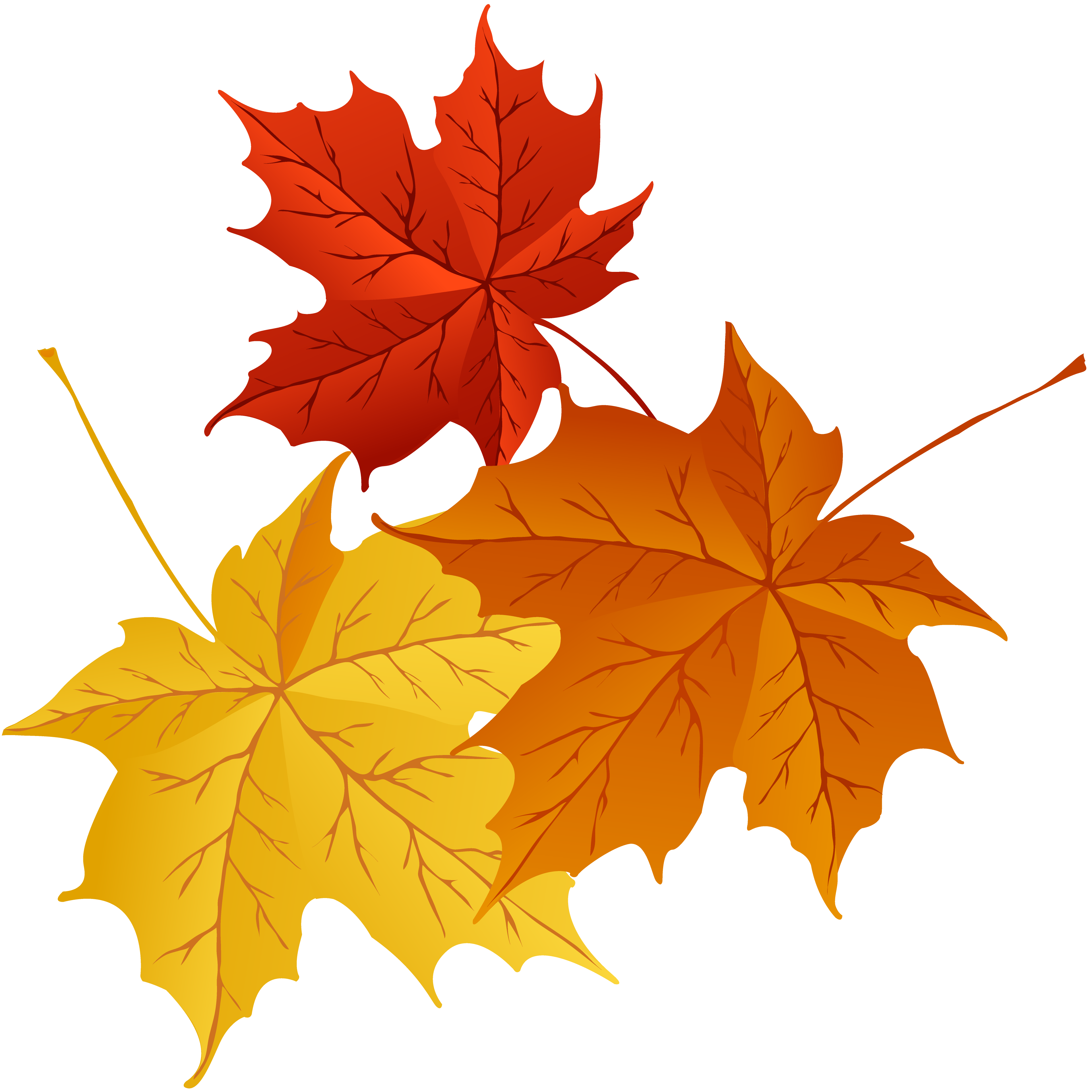 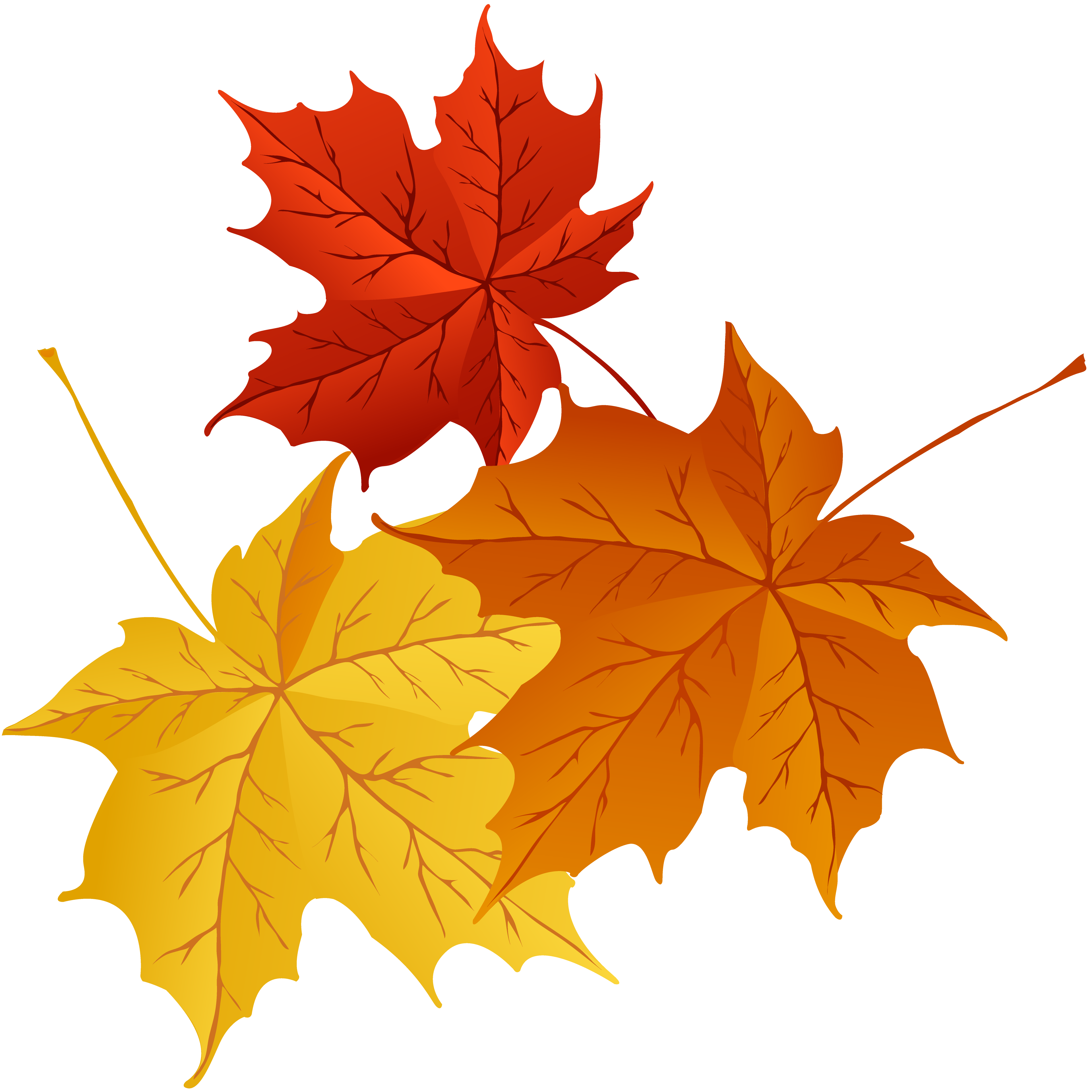 お名前　　　　　　　　　　　　　　　　　　　　連絡先　TEL　　　　　　　　　　　　　　　　　FAX　　　　　　　　　　　　　　　　　地　域　　　　　　　　　　　　　　　　